Об утверждении перечня предприятий и организаций Козловского района и видов работдля направления лиц, осужденных к обязательным и исправительным работамВо исполнение со ст. 49, 50 Уголовного кодекса Российской Федерации, предусматривающей наказание  осужденных лиц в виде обязательных и исправительных работ по месту жительства, в соответствии с Федеральным законом от 6 октября 2003 года № 131-ФЗ "Об общих принципах организации местного самоуправления в Российской Федерации», администрация Козловского района постановляет:1. Утвердить:1.1. Перечень предприятий и организаций Козловского района, где может быть использован труд лиц, осужденных к обязательным работам, и видов обязательных работ согласно приложению № 1 настоящего постановления.1.2. Перечень предприятий Козловского района, где может быть использован труд лиц, осужденных к исправительным работам, согласно приложению № 2 настоящего постановления.2.  Постановление администрации Козловского района от 26.12.2018  №651 «Об утверждении перечня предприятий и организаций Козловского района и видов работ для направления осужденных к обязательным и исправительным работам» признать утратившим силу.3. Настоящее постановление вступает со дня его официального опубликования в периодическом печатном издании «Козловский вестник». 4. Контроль за исполнением настоящего постановления возложить на заместителя главы администрации – начальника отдела организационно-контрольной, правовой и кадровой работы администрации Козловского района Дмитриева Е.Ю. Глава администрацииКозловского района                                                                                             А.И. ВасильевПриложение №1к постановлению администрации Козловского района Чувашской Республикиот  30.12.2019   № 650Перечень предприятий и организаций Козловского района, где может быть использован труд лиц, осужденных к обязательным работам, (по согласованию) и видов обязательных работ Приложение №2к постановлению администрации Козловского района Чувашской Республики от 30.12.2019   №650Перечень предприятий Козловского района, где может быть использован труд лиц, осужденных к исправительным работамЧăваш РеспубликинКуславкка районАдминистрацийĔЙЫШĂНУ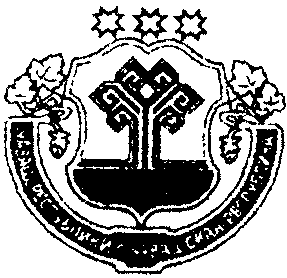 Чувашская республикаАДМИНИСТРАЦИЯКозловского районаПОСТАНОВЛЕНИЕЧувашская республикаАДМИНИСТРАЦИЯКозловского районаПОСТАНОВЛЕНИЕЧувашская республикаАДМИНИСТРАЦИЯКозловского районаПОСТАНОВЛЕНИЕ     _____________   №______     _____________   №______     _____________   №______30.12.2019 №650               Куславкка хули               Куславкка хули               Куславкка хули               г. Козловка№ппНаименование предприятияВиды обязательных работ 1.Администрация Козловского городского поселения (г. Козловка)Уборка и  благоустройство территорий, выполнение мелких ремонтно-строительных работ 2.Администрация Андреево –Базарскогосельского поселения  (д. Андреево-Базары)Уборка и  благоустройство территорий, выполнение мелких ремонтно-строительных работ 3.Администрация Аттиковскогосельского поселения (с. Аттиково)Уборка и  благоустройство территорий, выполнение мелких ремонтно-строительных работ 4.Администрация Байгуловскгосельского поселения (с. Байгулово)Уборка и  благоустройство территорий, выполнение мелких ремонтно-строительных работ 5.Администрация Еметкинскогосельского поселения (д. Еметкино)Уборка и  благоустройство территорий, выполнение мелких ремонтно-строительных работ 6.Администрация Карамышевскогосельского поселения (с. Карамышево)Уборка и  благоустройство территорий, выполнение мелких ремонтно-строительных работ 7.Администрация Карачевскогосельского поселения (д. Илебары)Уборка и  благоустройство территорий, выполнение мелких ремонтно-строительных работ 8.Администрация Солдыбаевскогосельского поселения (д. Солдыбаево)Уборка и  благоустройство территорий, выполнение мелких ремонтно-строительных работ 9.Администрация Тюрлеминскогосельского поселения (ст. Тюрлема)Уборка и  благоустройство территорий, выполнение мелких ремонтно-строительных работ 10.Администрация Янгильдинскогосельского поселения (с. Янгильдино)Уборка и  благоустройство территорий, выполнение мелких ремонтно-строительных работ 11.МБОУ «Андреево-Базарская СОШ» (д. Андреево-Базары)Уборка и  благоустройство территорий, выполнение мелких ремонтно-строительных работ 12.МБОУ «Байгуловская СОШ» (с. Байгулово)Уборка и  благоустройство территорий, выполнение мелких ремонтно-строительных работ 13.МБОУ «Еметкинская СОШ» (д. Еметкино)Уборка и  благоустройство территорий, выполнение мелких ремонтно-строительных работ 14.МБОУ «Карамышевская СОШ» (с. Карамышево)Уборка и  благоустройство территорий, выполнение мелких ремонтно-строительных работ 15.МБОУ «Солдыбаевская ООШ» (д. Солдыбаево)Уборка и  благоустройство территорий, выполнение мелких ремонтно-строительных работ 16.МБОУ «Тюрлеминская СОШ» (ст.Тюрлема)Уборка и  благоустройство территорий, выполнение мелких ремонтно-строительных работ 17.МБОУ «Козловская СОШ №2» (г. Козловка)Уборка и  благоустройство территорий, выполнение мелких ремонтно-строительных работ 18.МБОУ «Козловская СОШ №3» (г. Козловка)Уборка и  благоустройство территорий, выполнение мелких ремонтно-строительных работ №п/п Наименование предприятия1.МУП «ЖКХ Козловского района» (г. Козловка)2.ООО «Автофургон» (г. Козловка)3.ООО «НПК «Спецфургон» (г. Козловка)4.ООО «Автодорсервис» (г. Козловка)5.ООО «Стройэнерго» (г. Козловка)6.ООО «ПФ «Юлдаш» (г. Козловка)7.ООО «Портальные машины» (г. Козловка)8.ООО «Коммунальщик» (г. Козловка)9.ООО «Владина-Агро» (д. Андреево-Базары)10.СХПК «Родина» (д. Аттиково)11.Тюрлеминское ХПП (ст. Тюрлема)12.ЗАО «Агрофирма «Куснар» (с. Байгулово)13.ООО «УК «Звезда» (ст. Тюрлема)14.КФХ Афанасьев А.Ю. (с. Карамышево)15.ОАО «Вега» (с. Карачево)16.КФХ Мыков О.Н. (д. Еметкино)17.КФХ Семенов В.Н. (д. Ягунькино)18.КФХ Афанасьев Н.А. (с.Байгулово)19.ИП Соколов С.А. (г. Козловка)20.КФХ Сорокин Г.Н. (д.Еметкино)